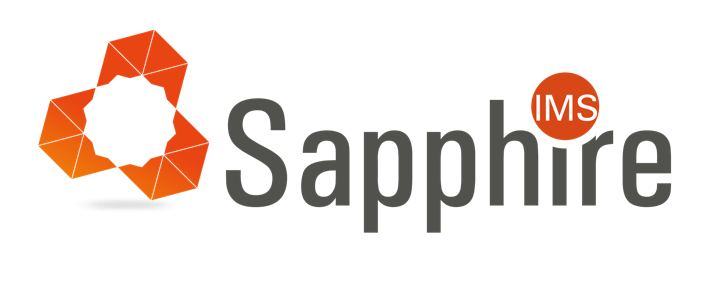 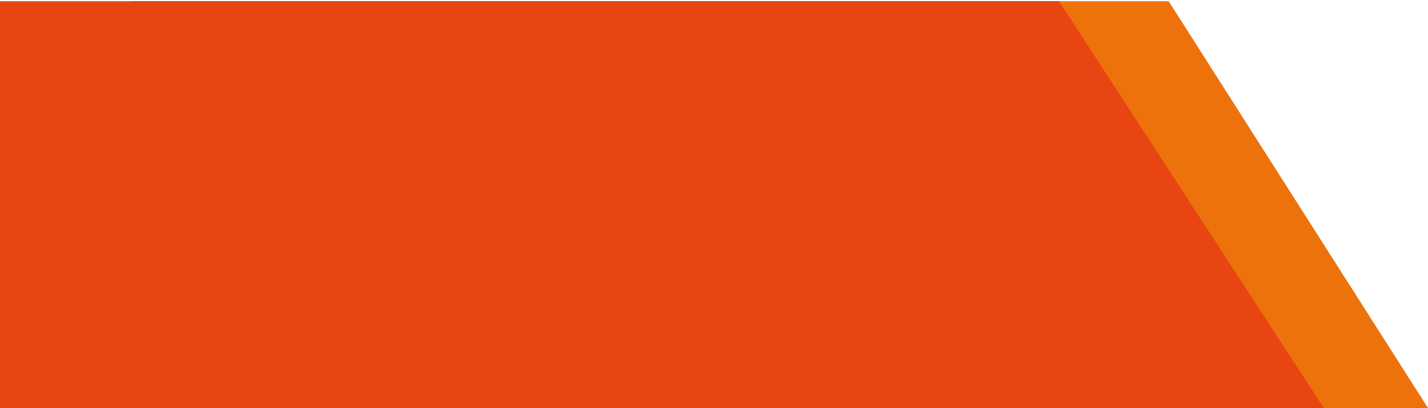 Document ControlCopyrightCopyright © 2021 Tecknodreams Software Consulting Pvt. Ltd. All Rights Reserved.Restricted Rights LegendThis documentation is subject to and made available only pursuant to the terms of the Tecknodreams License Agreement and may be used or copied only in accordance with the terms of that agreement. It is against the law to copy the documentation except as specifically allowed in the agreement. This document may not, in whole or in part, be copied photocopied, reproduced, translated, or reduced to any electronic medium or machine readable form without prior consent, in writing, from Tecknodreams.Information in this document is subject to change without notice and does not represent a commitment on the part of Tecknodreams.IntroductionDocument will explain how to enable DB failover in sapphire application. DB failover can be enabled only Web component (Wildfly server).To enable DB failover below steps involved MySQL replication enabling Standalone changes to enable DB failoverMYSQL Replication EnablingFollow the attached document steps to enable MySQL replication Standalone XML File ChangesStop sapphire serviceExtract zip file attached and copy mysql-connector-java-5.1.46.jar and module.xml file to <SapphireInstalled path>\ WebManagement\modules\system\layers\base\com\mysql\mainNote : if MySQL 8 then above step not requiredOpen standalone.xml file in text editor and change the Datasource connection url as below MySQL 5.7jdbc:mysql://[primary host][:port],[secondary host 1][:port][,[secondary host 2][:port]]...[/[database]]?zeroDateTimeBehavior=convertToNull&amp;useOldAliasMetadataBehavior=true&amp;autoReconnect=true&amp;failOverReadOnly=false&amp;secondsBeforeRetryMaster=0&amp;queriesBeforeRetryMaster=0&amp;useSSL=false&amp;loadBalanceSQLStateFailover=00,12345ex: jdbc:mysql://10.3.0.68:3306,10.3.0.69:3306/support?zeroDateTimeBehavior=convertToNull&amp;useOldAliasMetadataBehavior=true&amp;autoReconnect=true&amp;failOverReadOnly=false&amp;secondsBeforeRetryMaster=0&amp;queriesBeforeRetryMaster=0&amp;useSSL=false&amp;loadBalanceSQLStateFailover=00,12345MySQL 8 jdbc:mysql://[primary host][:port],[secondary host 1][:port][,[secondary host 2][:port]]...[/[database]]?zeroDateTimeBehavior= CONVERT_TO_NULL&amp;useOldAliasMetadataBehavior=true&amp;autoReconnect=true&amp;failOverReadOnly=false&amp;secondsBeforeRetryMaster=0&amp;queriesBeforeRetryMaster=0&amp;useSSL=false&amp;loadBalanceSQLStateFailover=00,12345ex: jdbc:mysql://10.3.0.68:3306,10.3.0.69:3306/support?zeroDateTimeBehavior= CONVERT_TO_NULL&amp;useOldAliasMetadataBehavior=true&amp;autoReconnect=true&amp;failOverReadOnly=false&amp;secondsBeforeRetryMaster=0&amp;queriesBeforeRetryMaster=0&amp;useSSL=false&amp;loadBalanceSQLStateFailover=00,12345Start the sapphire serviceMySQL JDBC ParametersfailOverReadOnlyfailOverReadOnly property need to set false by default this value is true, if this value is true then if the driver fails to establish connection with primary host, it automatically switches to another host with read only mode means the connection will not do any write operations and it will do only read operationssecondsBeforeRetryMasterdetermines how much time need to wait before trying to fall back to primary host queriesBeforeRetryMasterdetermines the number of queries that are executed before the driver tries to fall back to the primary host. In general, an attempt to fall back to the primary host is made when at least one of the conditions specified by the two properties is met, and the attempt always takes place at transaction boundaries. However, if auto-commit is turned off, the check happens only when the method Connection.commit() or Connection.rollback() is called. The automatic fallback to the primary host can be turned off by setting simultaneously secondsBeforeRetryMaster and queriesBeforeRetryMaster to “0”. Setting only one of the properties to “0” only disables one part of the check.loadBalanceSQLStateFailover whenever SQL exception occurred driver failover triggered, this will cause the problems within transaction, in that case MYSQL lock will happen because without transaction commit and connection is connected to another host and new transaction started. It will cause to lock transaction (hang state) to avoid this we can specify the SQLState code prefixes to trigger failover Document NameDB FailoverDB FailoverDB FailoverDB FailoverDB FailoverAuthorHaranathHaranathHaranathHaranathHaranathDistributionTecknodreams Software consulting Pvt Ltd.Tecknodreams Software consulting Pvt Ltd.Tecknodreams Software consulting Pvt Ltd.Version HistoryVersionDateDescriptionDescriptionUpdate ByVersion History1.0Initial DraftInitial DraftHaranath1.213/10/2021MySQL 8 support addedMySQL 8 support addedHaranath